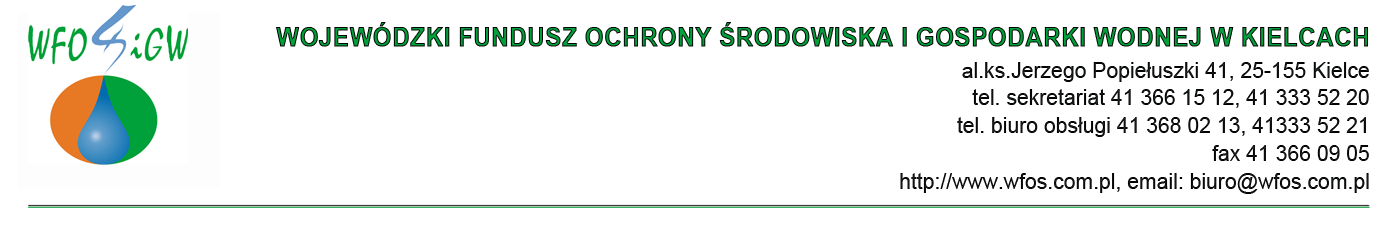 WOJEWÓDZKI  FUNDUSZ  OCHRONY ŚRODOWISKA I GOSPODARKI WODNEJW KIELCACHZgłoszenie zapotrzebowania na środki finansoweW RAMACH PROGRAMU:„Poprawa jakości powietrzaCzęść 2) KAWKA - Likwidacja niskiej emisji wspierająca wzrost efektywności energetycznej i rozwój rozproszonych odnawialnych źródeł energii”DANE WNIOSKODAWCY Pełna nazwa Wnioskodawcy:Dane adresowe Wnioskodawcy:Osoba wskazana do roboczych kontaktów w sprawie realizacji zadania:DANE OGÓLNEPlanowane źródła finansowania przedsięwzięcia:kwota w zł (zaokrąglona do złotego) 	Harmonogram zapotrzebowania na środki z NFOŚiGW oraz WFOŚiGW w Kielcach:kwota w zł (zaokrąglona do złotego)Dane szczegółowe Lista obszarów objętych wnioskiem (każdy obszar musi spełniać kryteria określone w ust. 8. 2 pkt 1. 7 programu priorytetowego)Beneficjenci końcowiPrzedsięwzięciePlanowane terminy realizacji przedsięwzięcia - w formacie dd-mm-rrrr Zakres rzeczowy przedsięwzięciaWypełnić poniższą tabelę odpowiednio do zakresu realizowanego przedsięwzięcia Efekty ekologiczne związane z realizacją inwestycji z grupy A), B) i C)**Dla wyznaczenia efektu ekologicznego należy stosować wskaźniki zawarte w niniejszym dokumencie. W przypadku zastosowania innej metodyki konieczne jest przedstawienie przyjętych założeń i toku obliczeń.Efekty ekologiczne związane z realizacją inwestycji z grupy D**** należy przedstawić założenia, przyjętą metodykę, tok obliczeń, źródło danych Uzasadnienie wykazanych efektów ekologicznych związanych z realizacją zadań z grupy D:Łączny efekt ekologiczny przedsięwzięciaWskaźniki emisji zanieczyszczeń służące dla wyznaczenia efektu ekologicznegoŹródła poniżej 50 KWŹródła od 50kW do 1 MWŹródła od 1 MW do 50 MWUwagi dodatkowe:W przypadku likwidacji indywidualnych węglowych źródeł ciepła i podłączania odbiorców do sieci ciepłowniczych zasilanych ze źródeł powyżej 50 MW efekt redukcji pyłu PM 10, PM 2,5, SO2, NOx i benzo(a)pirenu należy określić jako 100 % dotychczasowej emisji. Dla CO 2 wielkość redukcji należy wyznaczyć w oparciu o wskaźniki uwzględniając dominujące paliwo jakim jest opalane źródło zasilające sieć ciepłowniczą. W przypadku likwidacji indywidualnych węglowych źródeł ciepła i zamiany sposobu ogrzewania lub wytwarzania ciepłej wody użytkowej na źródła elektryczne (piece, grzałki, pompy ciepła, bojlery, ogrzewacze c.w.u. itp.) , efekt redukcji pyłu PM 10, PM 2,5, SO2, NOx i benzo(a)pirenu należy określić jako 100 % dotychczasowej emisji. Dla CO2 wielkość redukcji należy wyznaczyć w oparciu o wskaźnik 0,812 Mg CO2/MWh uwzględniając obliczeniową ilość energii elektrycznej jaka będzie zużywana na potrzeby ogrzewania lub produkcji ciepłej wody. Wykaz niezbędnych oświadczeńOświadczam, iż zapoznałem się z treścią programu priorytetowego Narodowego Funduszu Ochrony Środowiska i Gospodarki Wodnej w Warszawie:„Poprawa jakości powietrza Część 2) KAWKA - Likwidacja niskiej emisji wspierająca wzrost efektywności energetycznej i rozwój rozproszonych odnawialnych źródeł energii” oraz akceptuję jego warunki.Oświadczam, iż zapoznałem się z „Zasadami udzielania i umarzania pożyczek oraz trybem i zasadami udzielania i rozliczania dotacji ze środków WFOŚiGW w Kielcach.”oraz akceptuję warunki w nich zawarte.Oświadczam że zgłoszone przedsięwzięcie jest ujęte w obowiązującym programie ochrony powietrza opracowanym zgodnie z art. 91 ustawy Prawo ochrony środowiska i Rozporządzeniem Ministra Środowiska w sprawie programów ochrony powietrza i planów działań krótkoterminowych.Oświadczam że przedsięwzięcie zlokalizowane jest na terenie miasta powyżej 10 000 mieszkańców (ograniczenie ilościowe nie dotyczy miejscowości 
o charakterze uzdrowiskowym). Na terenie tym, w przynajmniej 2 latach w okresie ostatnich 4 lat, poprzedzających złożenie wniosku o dofinansowanie, w ocenie rocznej jakości powietrza wykonanej przez Wojewódzki Inspektorat Ochrony Środowiska, 
w oparciu o pomiary, zidentyfikowano co najmniej jeden obszar, na którym jednocześnie przekroczone zostały normy jakości powietrza w rozumieniu Rozporządzenia Ministra Środowiska z dnia 24 sierpnia 2012 r. w sprawie poziomów niektórych substancji 
w powietrzu (Dz. U. z 18.09.2012 r. poz. 1031) w odniesieniu do:poziomu dopuszczalnego pyłu zawieszonego PM 10 określonego jako średnia 24-godzinna;poziomu docelowego benzo(a)pirenu w pyle zawieszonym PM 10.Oświadczenie, że na obszarze, na którym zlokalizowane są przedsięwzięcia właściwy organ administracji samorządowej ustalił horyzont czasowy i harmonogram wprowadzania rozwiązań prawnych dotyczących: planu działań systemowych służących utrzymaniu poziomu stężeń zanieczyszczeń po wykonaniu działań objętych wnioskiem o dofinansowanie (np. plan działań krótkoterminowych opracowanym zgodnie z art. 92 ustawy Prawo ochrony środowiska 
i Rozporządzeniem Ministra Środowiska w sprawie programów ochrony powietrza 
i planów działań krótkoterminowych, plan zaopatrzenia w ciepło lub zatwierdzony plan zagospodarowania terenu zawierający warunki zaopatrzenia w ciepło) lubrozwiązań obejmujących ograniczenie stosowania paliw stałych wraz z jednoczesnym systemem kontroli.W przypadku braku możliwości zamiany kotłów/pieców węglowych na paliwo gazowe bądź przyłączenia budynków ogrzewanych paliwem stałym do sieci ciepłowniczych będzie akceptowane wdrożenie przez właściwy organ administracji samorządowej rozwiązań obligujących do stosowania wyłącznie źródeł ciepła opalanych paliwem stałym 
o określonych przez ten organ standardach emisyjnych i standaryzowanego paliwa wraz 
z systemem kontroli jego stosowania zgodnie z art. 96 ustawy Prawo ochrony środowiska.Miejscowość:Ulica, nr:Kod pocztowy:Telefon/Fax:E-mail:E-mail:NIP:NIP:REGON:REGON:Imię:Nazwisko:Stanowisko:E-mail:Telefon:Fax:Koszt całkowity przedsięwzięcia(zł)Koszt kwalifikowany przedsięwzięcia(zł)Planowany termin rozpoczęcia przedsięwzięciadataPlanowany termin zakończenia przedsięwzięciadataLp.WyszczególnienieKoszty całkowite poniesione dotychczasKoszty całkowite niezbędne do zakończenia
przedsięwzięcia w latachKoszty całkowite niezbędne do zakończenia
przedsięwzięcia w latachKoszty całkowite niezbędne do zakończenia
przedsięwzięcia w latachKoszt całkowity przedsięwzięciaKoszt kwalifikowany przedsięwzięciaUdział  % w stos. do kosztów kwalifikowanychLp.WyszczególnienieKoszty całkowite poniesione dotychczas2016201720181.Środki własne Beneficjentów2.Środki udostępnione przez NFOŚiGW3.Środki WFOŚiGW w KielcachRazem100,00%Lp. Kwota (zł)Kwota (zł)Kwota (zł)od dnia(termin początkowy)do dnia (termin końcowy)Uwagicałkowitaw tym na: realizację inwestycji/zakupów inwestycyjnychw tym na: realizację zadań bieżącychod dnia(termin początkowy)do dnia (termin końcowy)Uwagi1…nRazemNumer obszaruNazwa/ określenie obszaruMiasto na terenie którego zlokalizowany jest obszarLiczba ludności zamieszkującej na terenie miasta wg danych GUS na rok (lub dwa lata w zależności od dostępności danych) poprzedzający złożenie wniosku, na którym występuje obszarNazwa strefy, w której położony jest obszar Rodzaj zanieczyszczenia, dla których przekroczenie standardu jakości powietrza skutkuje koniecznością sporządzenia programu ochrony powietrza (zaznaczyć właściwe):Rodzaj zanieczyszczenia, dla których przekroczenie standardu jakości powietrza skutkuje koniecznością sporządzenia programu ochrony powietrza (zaznaczyć właściwe):Rodzaj zanieczyszczenia, dla których przekroczenie standardu jakości powietrza skutkuje koniecznością sporządzenia programu ochrony powietrza (zaznaczyć właściwe):Numer obszaruNazwa/ określenie obszaruMiasto na terenie którego zlokalizowany jest obszarLiczba ludności zamieszkującej na terenie miasta wg danych GUS na rok (lub dwa lata w zależności od dostępności danych) poprzedzający złożenie wniosku, na którym występuje obszarNazwa strefy, w której położony jest obszar PM 2,5PM 10benzo-a-pirenWykaz podmiotów planowanych objęciem do  dofinansowania realizujących przedsięwzięcia 
na obszarze wystąpienia przekroczeń.Nazwa przedsięwzięciaKoszt całkowitytys. złKoszt kwalifikowany, w tym koszt kwalifikowany wynikający z realizacji działań wskazanych w:tys. złUst. 7.5 pkt 1 programu priorytetowego KAWKAtys. złUst. 7.5 pkt 2 programu priorytetowego KAWKAtys. złUst. 7.5 pkt 3 programu priorytetowego KAWKAtys. złUst. 7.5 pkt 4 programu priorytetowego KAWKAtys. złWysokość wnioskowanej kwoty dofinansowania (NFOŚiGW i wfośigw łącznie)tys. złTermin rozpoczęcia realizacji przedsięwzięcia Termin zakończenia realizacji przedsięwzięcia Opis prac objętych przedsięwzięciem ze szczególnym uwzględnieniem działań wymienionych w ust. 7.5 pkt 3 i 4 programu priorytetowego KAWKALikwidacja, modernizacja źródła ciepłajednostkawartośćLiczba zlikwidowanych i zmodernizowanych źródeł ciepła (kotłów, pieców), w tym:szt.Poniżej 50 kWszt.Powyżej 50 kWszt.Moc i liczba zainstalowanych nowych źródeł ciepła, w tym:MW/szt.Kotły gazowe MW/szt.Kotły olejoweMW/szt.Kotły węglowe o sprawności min. 80 %MW/szt.Piece elektryczneMW/szt.Węzeł ciepłowniczyMW/szt.Pompa ciepłaMW/szt.Ilość węgla wyeliminowana ze spalania w wyniku realizacji przedsięwzięciaMg/rokTermomodernizacja budynków wielorodzinnychjednostkawartośćIlość budynków poddanych termomodernizacjiszt.Łączna powierzchnia ocieplanych przegród zewnętrznych (ściany, dachy, podłogi, okna, drzwi)m2Zmniejszenie obliczeniowego zapotrzebowania na energię cieplną(na podstawie audytu energetycznego)MWh/rokIlość węgla wyeliminowana ze spalania w wyniku realizacji przedsięwzięćMg/rokInstalacje OZE (kolektory słoneczne)jednostkawartośćIlość instalacji OZEszt.Moc zainstalowana instalacjiMWPowierzchnia czynnam2Zwiększenie produkcji energii cieplnej[GJ/a]Ilość węgla wyeliminowana ze spalania w wyniku realizacji przedsięwzięćMg/rokLp.ZanieczyszczeniaStan przed realizacją  [Mg/rok]Stan po realizacji     [Mg/rok]Zmniejszenie emisji [Mg/rok]Redukcja %Lp.1234 = 2-35=4/2*100pył PM 2,5pył PM 10SO2NOxCO2benzeno-a-pireninneOgraniczenie uciążliwości komunikacji miejskiejjednostkawartośćIlość wdrożonych systemów sterowania ruchemszt.Ilość wybudowanych stacji ładowania CNG lub energią elektrycznąszt.Lp.ZanieczyszczeniaStan przed realizacją  [Mg/rok]Stan po realizacji     [Mg/rok]Zmniejszenie emisji [Mg/rok]Redukcja %Lp.1234 = 2-35=4/2*100pył PM 2,5pył PM 10SO2NOxCO2benzeno-a-pireninneLp.ZanieczyszczeniaStan przed realizacją  [Mg/rok]Stan po realizacji     [Mg/rok]Zmniejszenie emisji [Mg/rok]Redukcja %Lp.1234 = 2-35=4/2*100pył PM 2,5pył PM 10SO2NOxCO2benzeno-a-pireninneData sporządzeniaSporządził podpis i pieczątkaPieczątka nagłówkowa WnioskodawcyPodpisy i pieczątki osób upoważnionych do składania oświadczeń woli w imieniu WnioskodawcyZanieczyszczenieWskaźniki emisjiWskaźniki emisjiWskaźniki emisjiWskaźniki emisjiWskaźniki emisjiZanieczyszczeniemianoPaliwo stałe (z wyłączeniem biomasy)Gaz ziemnyOlej opałowyBiomasa drewno Pył PM 10,g/GJ3800,53810Pył PM 2,5g/GJ3600,53810CO2kg/GJ94,7155,8276,590Benzo(a)pirenmg/GJ270no10250SO2g/GJ9000,514010NOxg/GJ130507050ZanieczyszczenieWskaźniki emisjiWskaźniki emisjiWskaźniki emisjiWskaźniki emisjiWskaźniki emisjiZanieczyszczeniemianoPaliwo stałe(z wyłączeniem biomasy)Gaz ziemnyOlej opałowyBiomasa drewnoPył PM 10,g/GJ1900,5376Pył PM 2,5g/GJ1700,5376CO2kg/GJ94,7155,8276,590Benzo(a)pirenmg/GJ100no1050SO2g/GJ9000,514020NOxg/GJ1607070150ZanieczyszczenieWskaźniki emisjiWskaźniki emisjiWskaźniki emisjiWskaźniki emisjiWskaźniki emisjiZanieczyszczeniemianoPaliwo stałe(z wyłączeniem biomasy)Gaz ziemnyOlej opałowyBiomasa drewnoPył PM 10,g/GJ760,5376Pył PM 2,5g/GJ720,5376CO2kg/GJ94,7555,8276,590Benzo(a)pirenmg/GJ13no1050SO2g/GJ9000,514020NOxg/GJ1807070150Wskaźniki emisji dla źródeł ciepła powyżej 50 MW mianoWęgiel kamiennyWęgiel brunatnyGaz ziemnyOlej opałowyBiomasaWskaźniki emisji dla źródeł ciepła powyżej 50 MW g/GJ93,97109,5155,8276,59oData sporządzeniaPodpisy i pieczątki osób upoważnionych do składania oświadczeń woli w imieniu WnioskodawcyPieczątka nagłówkowa WnioskodawcyPodpisy i pieczątki osób upoważnionych do składania oświadczeń woli w imieniu WnioskodawcyData sporządzeniaPodpisy i pieczątki osób upoważnionych do składania oświadczeń woli w imieniu WnioskodawcyPieczątka nagłówkowa WnioskodawcyPodpisy i pieczątki osób upoważnionych do składania oświadczeń woli w imieniu WnioskodawcyData sporządzeniaPodpisy i pieczątki osób upoważnionych do składania oświadczeń woli w imieniu WnioskodawcyPieczątka nagłówkowa WnioskodawcyPodpisy i pieczątki osób upoważnionych do składania oświadczeń woli w imieniu WnioskodawcyData sporządzeniaPodpisy i pieczątki osób upoważnionych do składania oświadczeń woli w imieniu WnioskodawcyPieczątka nagłówkowa WnioskodawcyPodpisy i pieczątki osób upoważnionych do składania oświadczeń woli w imieniu WnioskodawcyData sporządzeniaPodpisy i pieczątki osób upoważnionych do składania oświadczeń woli w imieniu WnioskodawcyPieczątka nagłówkowa WnioskodawcyPodpisy i pieczątki osób upoważnionych do składania oświadczeń woli w imieniu Wnioskodawcy